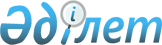 Қазақстан Республикасы Үкіметінің 2004 жылғы 8 желтоқсандағы N 1289 және 2004 жылғы 24 желтоқсандағы N 1384 қаулыларына өзгерістер енгізу туралыҚазақстан Республикасы Үкіметінің 2005 жылғы 11 қазандағы N 1016 Қаулысы

      Қазақстан Республикасының Үкiметi  ҚАУЛЫ ЕТЕДI: 

      1. Қазақстан Республикасы Үкіметінiң кейбiр шешiмдерiне мынадай өзгерістер енгiзілсін: 

      1) "2005 жылға арналған республикалық бюджет туралы" Қазақстан Республикасының Заңын iске асыру туралы" Қазақстан Республикасы Үкiметінiң 2004 жылғы 8 желтоқсандағы N 1289  қаулысында : 

      көрсетiлген қаулыға 1-қосымшада: 

      ІІ "Шығындар" бөлімінде: 

      05 "Денсаулық сақтау" функционалдық тобында: 

      03 "Мамандандырылған медициналық көмек" iшкi функциясында: 

      226 "Қазақстан Республикасы Денсаулық сақтау министрлігі" әкімші бойынша: 

      028 "Облыстық бюджеттерге, Астана және Алматы қалаларының бюджеттеріне дәрілік заттарды, вакциналарды және басқа иммундық-биологиялық препараттарды сатып алуға берілетін ағымдағы нысаналы трансферттер" бағдарламасында: 

      101 "Облыстық бюджеттерге, Астана және Алматы қалаларының бюджеттеріне туберкулезге қарсы препараттарды сатып алуға ағымдағы мақсатты трансферттер" кіші бағдарламасындағы "621678" деген сандар "434304" деген сандармен ауыстырылсын; 

      102 "Облыстық бюджеттерге, Астана және Алматы қалаларының бюджеттеріне диабетке қарсы препараттарды сатып алуға ағымдағы мақсатты трансферттер" кiшi бағдарламасындағы "1437908" деген сандар "1413424" деген сандармен ауыстырылсын; 

      103 "Облыстық бюджеттерге, Астана және Алматы қалаларының бюджеттеріне онкологиялық ауруларға химиялық препараттарды сатып алуға ағымдағы мақсатты трансферттер" кiшi бағдарламасындағы "566438" деген сандар "778296" деген сандармен ауыстырылсын; 

      2) "Облыстық бюджеттерге, Астана және Алматы қалаларының бюджеттерiне дәрілік заттарды, вакциналар мен басқа да иммундық-биологиялық препараттарды сатып алуға берiлетiн ағымдағы нысаналы трансферттер туралы" Қазақстан Республикасы Үкiметiнiң 2004 жылғы 24 желтоқсандағы N 1384  қаулысында  (Қазақстан Республикасының ПҮКЖ-ы, 2004 ж., N 50, 655-құжат): 

      көрсетілген қаулымен бекітілген туберкулезбен ауыратындарға арналған туберкулезге қарсы препараттарды сатып алуға берілетін ағымдағы нысананы трансферттердiң сомасын бөлу осы қаулыға 1-қосымшаға сәйкес жаңа редакцияда жазылсын; 

      көрсетiлген қаулымен бекiтiлген қант диабетімен ауыратындар үшін диабетке қарсы препараттарды және жеткізу құралдарын сатып алуға берілетін ағымдағы нысаналы трансферттердiң сомасын бөлу осы қаулыға 2-қосымшаға сәйкес жаңа редакцияда жазылсын; 

      көрсетiлген қаулымен бекітілген онкологиялық аурулармен ауыратындар үшiн химиялық препараттарды сатып алуға берiлетін ағымдағы нысаналы трансферттердiң сомасын бөлу осы қаулыға 3-қосымшаға сәйкес жаңа редакцияда жазылсын; 

      көрсетілген қаулымен бекiтiлген бүйрек кемiстiгi бар ауруларға дәрілік заттар, шығыс материалдары мен жинақтаушылары бар диализаторлар, сондай-ақ бүйрегiн ауыстырып қондырған науқастарға дәрілік заттар сатып алуға берілетін ағымдағы нысаналы трансферттердiң сомасын бөлу осы қаулыға 4-қосымшаға сәйкес жаңа редакцияда жазылсын. 

      2. Осы қаулы қол қойылған күнінен бастап қолданысқа енгізiледi.        Қазақстан Республикасының 

      Премьер-Министрі 

                                            Қазақстан Республикасы 

                                                  Үкiметiнiң 

                                           2005 жылғы 11 қазандағы 

                                               N 1016 қаулысына 

                                                  1-қосымша                                             Қазақстан Республикасы 

                                                 Yкiметiнiң 

                                         2004 жылғы 24 желтоқсандағы 

                                             N 1384 қаулысымен 

                                                 бекiтiлген    Туберкулезбен ауыратындарға арналған туберкулезге қарсы 

   препараттарды сатып алуға берiлетiн ағымдағы нысаналы 

              трансферттердiң сомасын бөлу 

                                            Қазақстан Республикасы 

                                                  Үкiметiнiң 

                                           2005 жылғы 11 қазандағы 

                                               N 1016 қаулысына 

                                                  2-қосымша                                             Қазақстан Республикасы 

                                                 Yкiметiнiң 

                                         2004 жылғы 24 желтоқсандағы 

                                             N 1384 қаулысымен 

                                                 бекiтiлген      Қант диабетімен ауыратындар үшін диабетке қарсы 

    препараттарды және жеткізу құралдарын сатып алуға 

 берiлетiн ағымдағы нысаналы трансферттердiң сомасын бөлу 

                                            Қазақстан Республикасы 

                                                  Үкiметiнiң 

                                           2005 жылғы 11 қазандағы 

                                               N 1016 қаулысына 

                                                  3-қосымша                                             Қазақстан Республикасы 

                                                 Yкiметiнiң 

                                         2004 жылғы 24 желтоқсандағы 

                                             N 1384 қаулысымен 

                                                 бекiтiлген       Онкологиялық аурулармен ауыратындар үшін химиялық 

   препараттарды сатып алуға берiлетiн ағымдағы нысаналы 

              трансферттердiң сомасын бөлу                                             Қазақстан Республикасы 

                                                  Үкiметiнiң 

                                           2005 жылғы 11 қазандағы 

                                               N 1016 қаулысына 

                                                  4-қосымша                                             Қазақстан Республикасы 

                                                 Yкiметiнiң 

                                         2004 жылғы 24 желтоқсандағы 

                                             N 1384 қаулысымен 

                                                 бекiтiлген         Бүйрек кемістігі бар ауруларға дәрілік заттар, 

 шығыс материалдары мен жинақтаушылары бар диализаторлар, 

сондай-ақ бүйрегін ауыстырып қондырған науқастарға дәрілік 

      заттар сатып алуға берілетін ағымдағы нысаналы 

              трансферттердің сомасын бөлу 
					© 2012. Қазақстан Республикасы Әділет министрлігінің «Қазақстан Республикасының Заңнама және құқықтық ақпарат институты» ШЖҚ РМК
				Атауы Сомасы, мың теңге Ақмола облысы 25673,1 Ақтөбе облысы 29519,5 Алматы облысы 44402,1 Атырау облысы 18184,6 Шығыс Қазақстан облысы 35614,7 Жамбыл облысы 23929,7 Батыс Қазақстан облысы 8628,1 Қарағанды облысы 43730,0 Қостанай облысы 26282,6 Қызылорда облысы 47802,2 Маңғыстау облысы 11605,3 Павлодар облысы 15746,9 Солтүстік Қазақстан облысы 21730,5 Оңтүстiк Қазақстан облысы 51124,5 Астана қаласы 16271,3 Алматы қаласы 14058,9 Барлығы: 434304,0 
       Атауы Сомасы, мың теңге Ақмола облысы 62205,0 Ақтөбе облысы 29879,0 Алматы облысы 115875,0 Атырау облысы 30479,0 Шығыс Қазақстан облысы 197708,0 Жамбыл облысы 93846,0 Батыс Қазақстан облысы 44732,0 Қарағанды облысы 151408,0 Қостанай облысы 101311,0 Қызылорда облысы 13833,0 Маңғыстау облысы 14124,0 Павлодар облысы 51031,0 Солтүстік Қазақстан облысы 78836,0 Оңтүстiк Қазақстан облысы 187522,0 Астана қаласы 42741,0 Алматы қаласы 197894,0 Барлығы: 1413424,0 
        Атауы Сомасы, мың теңге Ақмола облысы 40702,9 Ақтөбе облысы 31482,5 Алматы облысы 95594,0 Атырау облысы 36865,5 Шығыс Қазақстан облысы 112279,8 Жамбыл облысы 40347,8 Батыс Қазақстан облысы 38468,4 Қарағанды облысы 36776,3 Қостанай облысы 37418,2 Қызылорда облысы 41152,0 Маңғыстау облысы 17583,7 Павлодар облысы 36550,0 Солтүстік Қазақстан облысы 44103,7 Оңтүстік Қазақстан облысы 50646,5 Астана қаласы 31380,1 Алматы қаласы 86944,6 Барлығы: 778296,0 
        Атауы Сомасы, мың теңге Ақмола облысы 18126,8 Ақтөбе облысы 30452,9 Алматы облысы 34757,7 Атырау облысы 14163,0 Шығыс Қазақстан облысы 32894,6 Жамбыл облысы 10234,4 Батыс Қазақстан облысы 11760,0 Қарағанды облысы 22196,0 Қызылорда облысы  4420,0 Қостанай облысы 12668,0 Маңғыстау облысы 11664,0 Павлодар облысы 16499,4 Солтүстік Қазақстан облысы 12552,0 Оңтүстік Қазақстан облысы 26767,2 Астана қаласы 58661,0 Алматы қаласы 89134,0 Барлығы: 406951,0 
